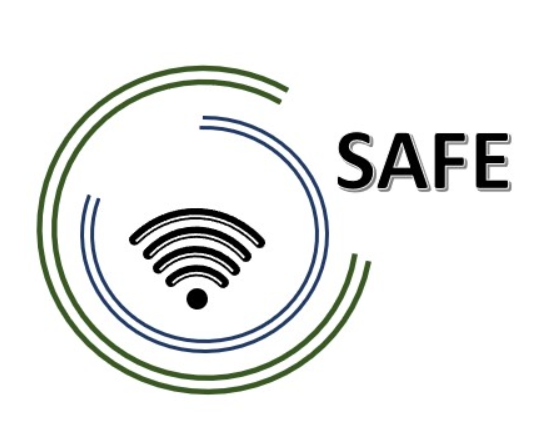 SAFEStreaming approaches for Europe -Enhancing the digital competences by streaming approaches for schools to tackle the challenges of COVID-19Meeting EvaluationTransnational Partner Meeting 4 – 8th of February, 2023Project Title:	Streaming approaches for Europe -Enhancing the digital competences by streaming approaches for schools to tackle the challenges of COVID-19Acronym:	SAFEReference number:	2020-1-DE03-KA226-SCH-093590Aktenzeichen der NA: VG-226-IN-NW-20-24-093590Project partners:	P0 – UPB – University Paderborn, DE (Coordinator)P1 – IK – Ingenious Knowlegde, DE (Partner)P2 – CEIP – CEIP Tomás Romojaro, ES (Partner)P3 – ZEBRA – KURZY ZEBRA s.r.o., CZ (Partner)Host:	Ingeniouse Knowledge Venue:	Cologne, Germany  Internal Meeting Evaluation – Final Meeting in Cologne Evaluation Results 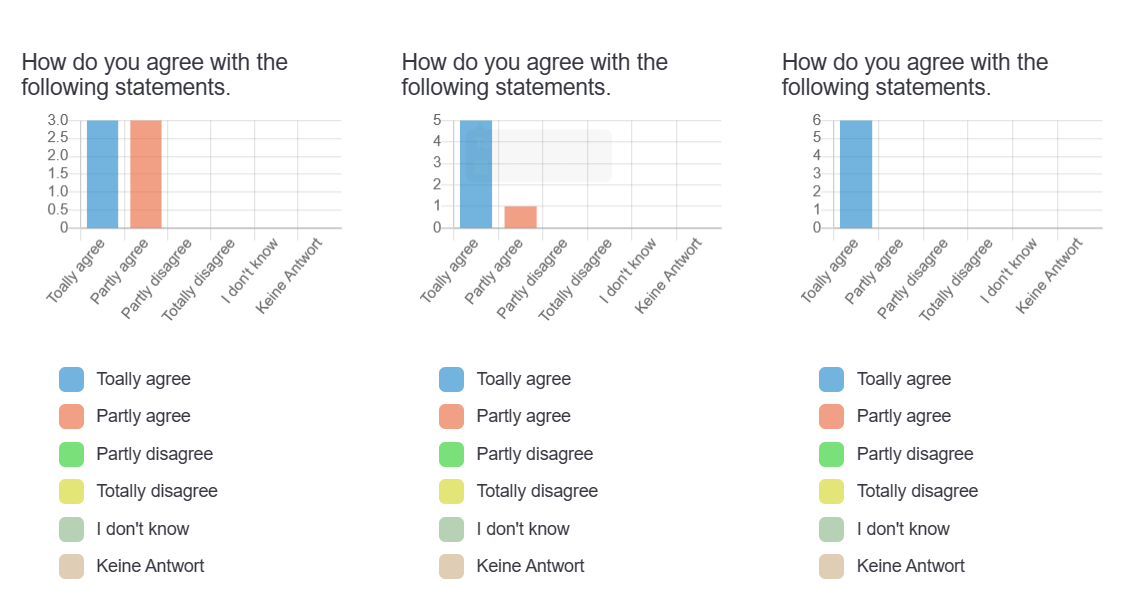 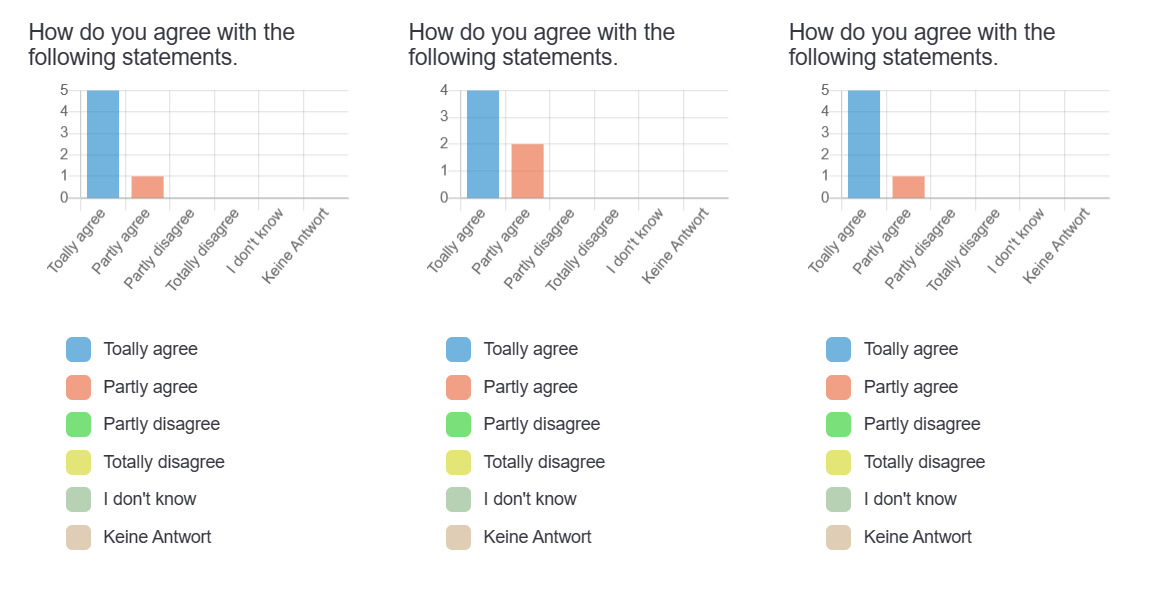 Summary:Overall, the project is a great success, which is characterised not only by the results of the individual intellectual outcomes, but also by the communication and the generally good exchange within the consortium. The integration and implementation of individual steps and structures were implemented, tested and evaluated independently, unless they were financed by the project organisers. This is one of the outstanding strengths of this consortium! We look forward to continuing to work in this constellation in the future! Totally disagreePartly disagreePartly agreeTotally AgreeI don´t know∑The conference lived up to my expectations.8 (100%)8The conference objectives were clear to me.8 (100%)8The difficulty level of this conference was appropriate.8 (100%)8The conference contents were presented in an engaging way.8 (100%)8The conference was interesting.8 (100%)8The coordination was well prepared.8 (100%)8The coordination was helpful.8 (100%)8Overall, I am happy with the conference results.8 (100%)8I have a clear picture now of the projects’ next steps.8 (100%)8I know what my tasks for the upcoming period are.8 (100%)8